Aantal dagen  maal € per dag is  De tarieven zijn per dag ongeacht het tijdstip van halen of brengen. (De gehele dag wordt dus in rekening gebracht.)Vaccinaties:Hondenziektes (vaccinatie niet ouder dan 2 jaar en niet jonger dan 3 weken.)Parvo		(vaccinatie niet ouder dan 1 jaar en niet jonger dan 3 weken.) Kennelkuch	(vaccinatie niet ouder dan 1 jaar en niet jonger dan 3 weken.Bij neusdruppels niet ouder dan 1 jaar en niet jonger dan 5 dagen.)Voor honden van 6 tot 18 maanden geldt een extra vaccinatie. Deze vaccinatie mag niet jonger zijn dan 3 weken.Katten	Kattenziekte 	(vaccinatie niet ouder dan 1 jaar en niet jonger dan 3 weken.)	Niesziekte	(vaccinatie niet ouder dan 1 jaar en niet jonger dan 3 weken.)Wat u niet moet vergeten:Reserveringsformulier binnen 14 dagen retourneren.50% van het pension geld vooruitbetalen door storting op rekeningnummer NL60INGB0004616819De resterende 50% van het pension geld te voldoen bij het brengen van uw huisdier.Uw huisdier moet vlo vrij zijn d.m.v. een vlooienband, druppels of pillen.Geldig vaccinatiebewijs mee te nemen.Riem van de hond of kattenkooi voor de kat.Annuleren reservering:Als dit reserveringsformulier niet binnen 14 dagen retour is, vervalt de reservering. Wij sturen geen ontvangstbewijs.Teruggave van pensiongeld is niet mogelijk wanneer:Vakantie wordt vroegtijdig afgebrokenDe annulering plaatsvindt binnen 14 dagen voor opvang in ons pension.Let op!Het volledige bedrag wordt in rekening gebracht.Teruggave van de reservering (minus €50,- administratiekosten) is alleen mogelijk bij:Ziekte of sterfgeval van uw huisdier.Weigering van opname in het pension d.m.v. een gezondheidskeuring.Weigering bij gedragsstoornissen.Mits bovenstaande gebeurtenissen zijn onderbouwd met een officiële verklaring.De algemene voorwaarden zijn gedeponeerd bij K.V.K onder nummer 17031770, welke op aanvraag worden toegestuurd.Ondergetekende verklaart akkoord te gaan met de algemene voorwaarden van het dierenpension en een betaling van 50% van het pension geld vooraf te voldoen op rekeningnummer NL60INGB0004616819.Plaats:	Datum:	Naam:	Handtekening:Adresgegevens   	Naam:			 Adres:			 Postcode/plaats:	 Telefoon: Mobiel: Contactpersoon bij calamiteiten: Adres: Postcode/plaats: Telefoon:  Mobiel: Gegevens Huisdier: Kat/HondNaam:  Ras:  Middel/Groot Kleur:  M/V 	gecastreerd/gesteriliseerdGeboortedatum: Gechipt/Getatoeëerd:  Nummer: Dierenarts:  Telefoon: Gebruikt uw huisdier medicijnen? Zo ja, welke: Eventuele bijzonderheden: Openingstijden	Maandag gesloten	Dinsdag t/m Zaterdag 	9:00—10:00    en 18:00—19:00Zondag                                                                20:00—20:30Bezichtiging: alleen op afspraak en niet in het hoogseizoen voor de rust van de dieren ReserveringIk breng mijn dier op (datum & tijd (zie openingstijden)): Ik haal mijn huisdier op (datum & tijd (zie openingstijden)): IBAN:  NL60INGB0004616819Dierenpension De BrugStakenburgstraat 21   5694NA Breugel             Tel 0499-461346      Mobiel: 06-28828874Dierenpension  de BrugReserveringsformulierTel: 0499-461346Mobiel:06 28828874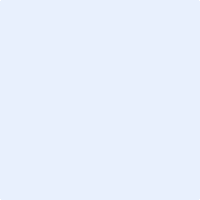 